Plán činností na leden 2024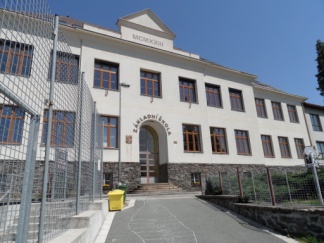 Služba měsíce : 6.třída, TU p. uč. PáchnikPovinnosti služby: technická pomoc při kulturních akcích8.1.			Provozní porada – od 14:00 (všichni)12.1.			Přezkoušení žáků na domácím vzdělávání – od 13:00			Zodpovídá: p. ředitelka Dudášková L.13.1.			Přezkoušení žáků na domácím vzdělávání – od 9:00			Zodpovídá: p. ředitelka Dudášková L.22.1.			Návštěva představení v Klicperově divadle v Hradci Králové			Kdo: 7. a 8. ročník (celý den)			Zodpovídá: p. uč, Matějková25.1.			Pedagogická rada – od 14:00 (všichni)29.1.			Planeta Země 3000 v Novém Městě nad Metují			Kdo: 3. – 9. ročník			Zodpovídají: třídní učitelé31.1.			Předávání pololetního vysvědčení			Kdy: poslední vyučovací hodina 